SolutionAdd a Likert Scale QuestionAdd a Likert Scale QuestionOpen the form ‘Apex Gym Members Survey’. Click Add New. Click the drop-down arrow to open up more options and choose Likert.Type the question ‘How satisfied are you with the following services at Apex Gym’.  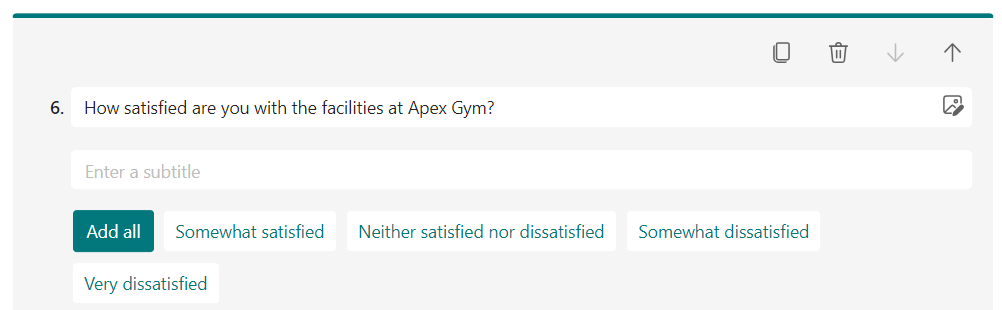 Click in Option 1 and type: ‘Highly Satisfied’Click in Option 2 and type: ‘Very Satisfied’Click in Option 3 and type: ‘Satisfied’Click in Option 4 and type: ‘Not Satisfied’Click in Option 5 and type: ‘Highly Unsatisfied’Now we can add in our statements. Click in Statement 1 and type: ‘Swimming Pool’Click in Statement 2 and type: ‘Classes’Click in Statement 3 and type: ‘Gym Floor’Click in Statement 4 and type: ‘Weights Area’Click in Statement 5 and type: ‘Gym Cafe’​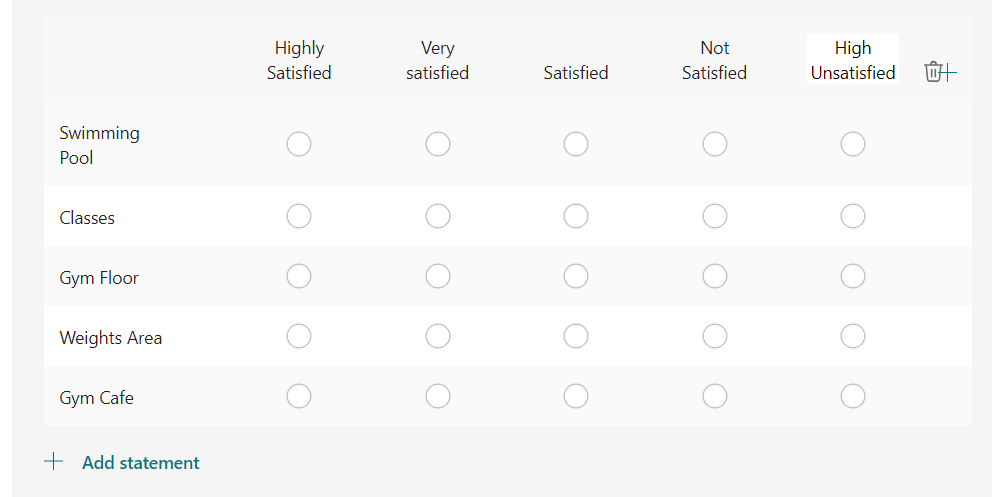 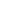 Preview the Form	Click the Preview button to preview the form. ​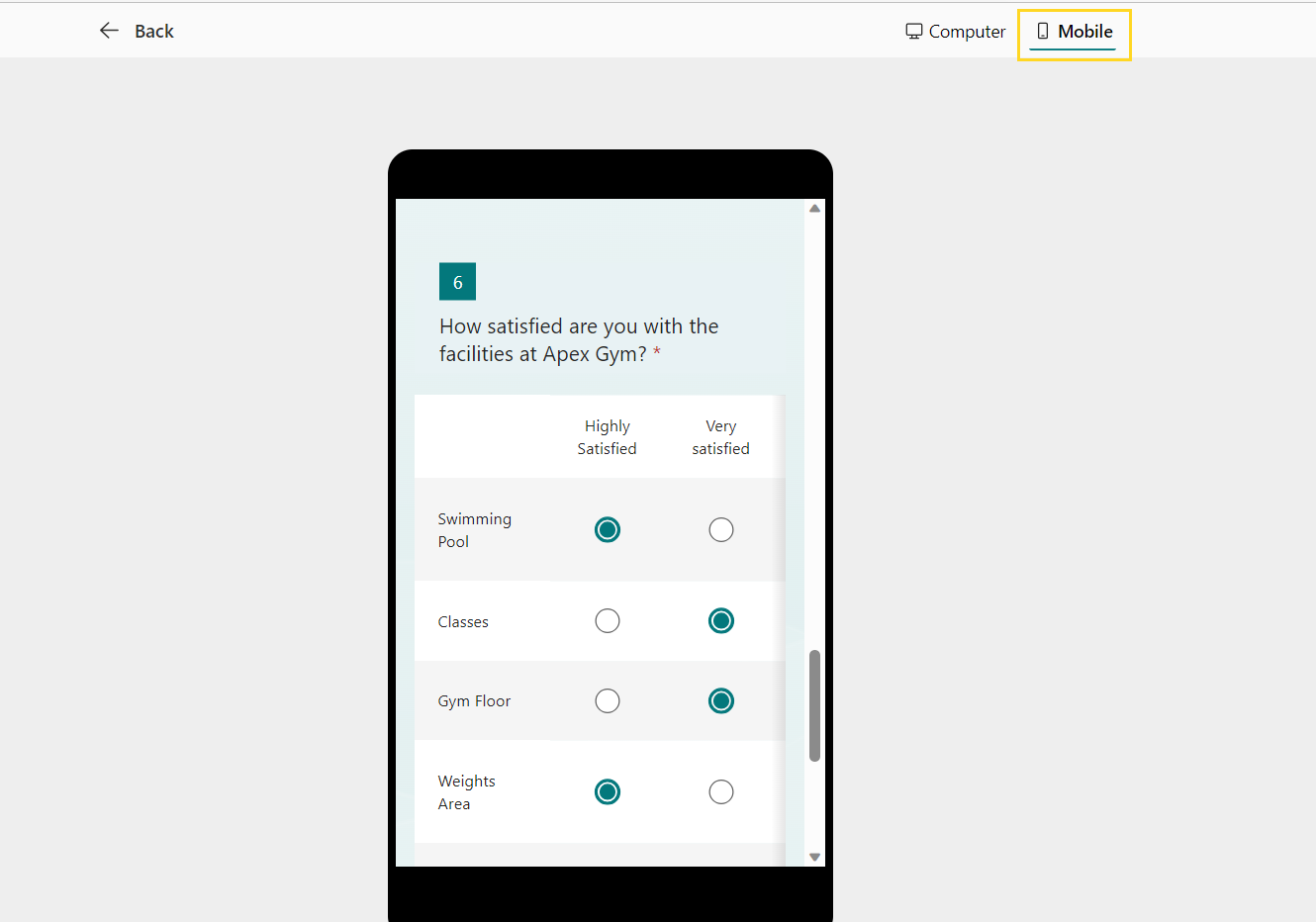 